проект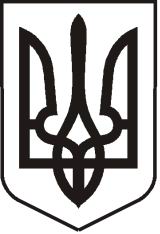  УКРАЇНАЛУГАНСЬКА  ОБЛАСТЬПОПАСНЯНСЬКИЙ  РАЙОН
ПОПАСНЯНСЬКА  МІСЬКА  РАДАШОСТОГО   СКЛИКАННЯШІСТЬДЕСЯТ СЬОМА СЕСІЯРІШЕННЯ20 серпня 2015 року                           м. Попасна	                        №  ______Про хід виконання міської  Програми здійсненняпрофілактики алкоголізму, тютюнопаління,наркоманії та інших негативних проявіву молодіжному середовищів місті Попасна на 2011-2015 роки   Заслухавши інформацію начальника організаційного відділу виконкому міської ради Висоцької Н.О. про хід виконання міської Програми здійснення профілактики алкоголізму, тютюнопаління, наркоманії та інших негативних проявів у молодіжному середовищі в місті Попасна на 2011-2015 роки, затвердженої рішенням міської ради від 14.04.2011  № 9/6,  за період з вересня 2014 року по липень 2015 року, враховуючи рішення виконавчого комітету від  17.08.2015 №__,   керуючись ст. 25  Закону України «Про місцеве самоврядування в Україні», Попаснянська міська рада ВИРІШИЛА:Інформацію начальника організаційного відділу  про хід виконання міської Програми здійснення профілактики алкоголізму, тютюнопаління, наркоманії та інших негативних проявів у молодіжному середовищі в місті Попасна на 2011-2015 роки, затвердженої рішенням міської ради від 14.04.2011  № 9/6, за період з вересня 2014 року по липень 2015 року  прийняти до відома (додається). Контроль за виконанням даного рішення покласти   на постійні комісії з питань науки, освіти, культури і спорту, соціальної політики і охорони    здоров’я і з питань бюджету, фінансів, регіональних зв’язків та    комунальної  власності та заступника міського голови Гапотченко І.В.        Міський голова 				                              Ю.І.ОнищенкоПідготував, Висоцька,3 19 19                                                                                               Додаток                                                                                                до рішення сесії                                                                                               міської ради                                                                                               від 20.08.2015 №ІНФОРМАЦІЯпро хід виконання міської Програми  здійснення профілактики алкоголізму, тютюнопаління, наркоманії та інших негативних проявів у молодіжному середовищі в  м. Попасна на 2011-2015 роки за період  з вересня 2014 року по липень 2015 року    Програма спрямована на реалізацію державної політики у сфері протидії поширенню наркоманії, алкоголізму та тютюнопаління.     Проблема наркотизації сучасної молоді настільки гостра, що вживання неповнолітніми, юнаками і дівчатами наркотичних речовин стає небезпечним соціальним явищем.  60-70 % усіх правопорушень і злочинів молодь скоює у стані алкогольного сп’яніння або під впливом наркотичних засобів.  70 % молодих людей жалкують, що мають пристрасть до паління, але говорять, що їм не вистачає сили волі відмовитися. За останні роки майже вдвічі зросла кількість осіб, які перебувають на обліку в медичних закладах із діагнозом наркоманія. Статистичні дані про рівень і динаміку наркотизації відображають лише зовнішні тенденції цього небезпечного явища. Є підстави вважати, що кількість споживачів наркотичних засобів у 10 разів більша, ніж за офіційними даними. Крім того, велику кількість осіб залучено до зберігання та розповсюдження наркотиків, причому наркоманія охоплює не тільки молодь, що викликає педагогічне занепокоєння, а і зовні благополучних підлітків. Наркотизації суспільства активно сприяють такі негативні фактори, як різке соціальне розшарування сімей, неврівноваженість психоемоційного фону виховання підлітків, їхня соціалізація в умовах знецінення загальнолюдських принципів моралі, дегуманізація ставлення до найуразливіших соціальних груп тощо. Безперечним є і той факт, що Україна потрапила в сферу дії міжнародного наркобізнесу, і це впливає на динаміку наркотизації суспільства. Спостерігається тенденція вживання більш небезпечних наркотичних засобів, змінюється структура наркотизації. Сучасні підлітки вже з 11 - 12 років починають використовувати опіатоподібні і коноплеві культури. Сучасна молодь навіть не приховує, які психотропні та наркотичні засоби вживає. Наркотики руйнують психіку молодих людей, зумовлюють відмову від позитивних настановлень на здоровий спосіб життя, породжують мотиви прийняття хибних рішень, у деяких випадках провокуючи навіть до суїциду. Існує багато поглядів на те, чому людина звертається до наркотиків. Якими б не були ці причини – небезпека наркоманії очевидна.     Соціально-педагогічна профілактика наркоманії, алкоголізму та тютюнопаління — вид соціальної діяльності, що спрямована на проведення освітньо-профілактичних заходів та реалізацію педагогічних моделей впливу на особистість з метою попередження вживання наркотичних засобів, алкогольних напоїв. Ґрунтується на своєчасному виявленні та виправленні негативних інформаційних, педагогічних, психологічних, організаційних факторів, що зумовлюють відхилення в психічному та соціальному розвитку дітей і молоді. Профілактичні заходи повинні утримувати молодь від спокуси вживання наркотиків, алкоголю та тютюну. Ефективність профілактичної роботи залежить від довіри населення, взаємодії з органами державної влади, освіти, охорони здоров’я, засобами масової інформації.      Не зважаючи на те, що рік був тяжкий для нашого міста, так як на протязі року місто підвергається постійним артобстрілам з боку незаконних військових формувань. Виконком Попаснянської міської ради проводить наступну роботу.    Так, спільно з органами МВС, протягом жовтня 2014 – липня 2015 року  було  притягнуто до адміністративної відповідальності чотирьох осіб за ст. 1751 КУпАП України -  «Паління тютюнових виробів у заборонених місцях».З сьома особами було проведено профілактично - роз’яснювальну роботу. Попаснянським РВ ГУМВС за звітний період було складено два адміністративних протоколу за ст.44 КУпАП – «Незаконне виробництво, придбання, зберігання, перевозка, пересилка наркотичних засобів або психотропних речовин без цілі збуту у невеликих розмірах» та у літній період проводиться операція «Мак».      Спільно з центром соціальної служби для сім'ї, дітей та молоді   Попаснянської ВЦА  у звітному періоді проводилися зустрічі з учнями шкіл міста за темами: «Профілактика алкоголізму, тютюнопаління, наркоманії та інших негативних проявів», «Вплив алкоголю та наркотиків на людину», «Наркоманія, алкоголізм, тютюнопаління — бич сучасного життя молоді».    Попаснянський міський спортивний заклад «Відродження» за звітний період працював не постійно. Але починаючи з квітня 2015 року робота закладу повернулася в звичайний режим і молодь міста має змогу відвідувати спортивний зал «Відродження», який розташований у РБК. Займатися там важкою атлетикою, пауерліфтингом та армрестлингом. У спортивному залі «Відродження» по вул. Первомайська молодь має змогу займатися футболом, волейболом, баскетболом та настільним тенісом. Нажаль  не вдалося провести заплановані спільно з Попаснянським міським спортивним закладом «Відродження»  змагання, але спортсмени нашого міста приймали участь у змаганнях на обласному та всеукраїнському рівні.     На офіційному сайті Попаснянської міської ради та на міському сайті «Попасна ньюс» періодично публікувалися статті  щодо недопущення вживання наркотичних засобів, алкоголю, про наслідки їх вживання та кримінальну відповідальність.  Начальник організаційного відділу                          Н.О. Висоцька